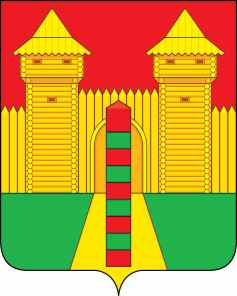 АДМИНИСТРАЦИЯ  МУНИЦИПАЛЬНОГО  ОБРАЗОВАНИЯ «ШУМЯЧСКИЙ  РАЙОН» СМОЛЕНСКОЙ  ОБЛАСТИРАСПОРЯЖЕНИЕот 11.04.2023г. № 104-р        п. ШумячиВ связи с обращением Клименковой Тамары Николаевны - члена семьи военнослужащего, проходящего военную службу по частичной мобилизации на территории Украины, о необходимости ремонта хозяйственных построек: Создать комиссию по обследованию хозяйственных построек  расположенных по адресу: Смоленская область, Шумячский район, поселок Шумячи, улица Шумовская, дом 15 в составе:2.  Комиссии, указанной в пункте 1 настоящего распоряжения в срок до 21 апреля 2023 года провести обследование хозяйственных построек и составить акт обследования.3. Контроль за исполнением настоящего распоряжения возложить на заместителя Главы муниципального образования «Шумячский район» Смоленской области Елисеенко Н.М.О создании комиссии по обследованию хозяйственных построек по адресу: Смоленская область, Шумячский район, поселок Шумячи, улица Шумовская, дом 15Елисеенко Николай Михайлович-заместитель Главы муниципального образования «Шумячский район» Смоленской области, председатель комиссии;Стародворова Наталья Анатольевна-начальник Отдела по строительству, капитальному ремонту и жилищно- коммунальному хозяйству Администрации муниципального образования «Шумячский район» Смоленской области, заместитель председателя комиссии;Севостицкий Николай Николаевич-специалист Отдела по культуре и спорту Администрации муниципального образования «Шумячский район» Смоленской области, секретарь комиссии;  Гавриков Николай Николаевич -начальник 51 ПСЧ ОФПС ГПС ГУ МЧС России по Смоленской области (по согласованию);Логовичев Александр Александрович-Директор СОГБУ «Шумячский комплексный Центр социального обслуживания населения»                (по согласованию).   Глава муниципального образования   «Шумячский район» Смоленской области             А.Н. Васильев